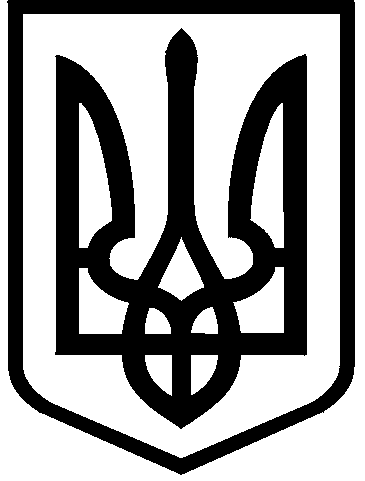 апаратвиконавчого органу київської міської ради(КИЇВСЬКої МІСЬКої ДЕРЖАВНої АДМІНІСТРАЦІї)управління інформаційного забезпечення та доступу до публічної інформаціїм. Київ – 44, вул. Хрещатик, 36, к. 107, тел/факс (044) 202-76-00, ЄДРПОУ 37853361, e-mail: uizdpi@kievcity.gov.uaЗвіт про опрацювання запитів на інформацію у серпні 2018 рокуУ серпні 2018 року до виконавчого органу Київської міської ради (Київської міської державної адміністрації) надійшло та було зареєстровано управлінням інформаційного забезпечення та доступу до публічної інформації апарату виконавчого органу Київської міської ради (Київської міської державної адміністрації) 418 запитів на інформацію, поданих відповідно до Закону України «Про доступ до публічної інформації».Запити було отримано:електронною поштою – 282; через органи влади – 47;особисто – 40;поштою – 39;від інших органів, установ, організацій – 10;усно (телефоном) – 0.Запити надходили:від фізичних осіб – 324;від юридичних осіб – 88;від об’єднань громадян без статусу юридичної особи – 6.Запитувачів цікавила: інформація довідково-енциклопедичного характеру – 34 запити; правова інформація – 5 запитів; інформація про фізичну особу – 4 запити; науково-технічна інформація – 2 запити;  податкова інформація – 1 запит; інформація про товар – 1 запит; інші види інформації – 371 запит. Відповідно до Закону України «Про звернення громадян» було розглянуто 17 листів, поданих запитувачами.